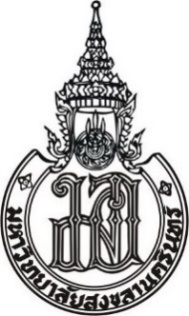 ประกาศ อุทยานวิทยาศาสตร์ มหาวิทยาลัยสงขลานครินทร์เรื่อง ประกาศผู้ชนะการเสนอราคา  จัดซื้อวัสดุสำนักงาน จำนวน 27 รายการ
โดยวิธีเฉพาะเจาะจง--------------------------------------------------------------------	ตามที่อุทยานวิทยาศาสตร์ มหาวิทยาลัยสงขลานครินทร์ ได้มีการจัดซื้อวัสดุสำนักงาน จำนวน 27 รายการ โดยวิธีเฉพาะเจาะจง นั้น ผู้ได้รับการคัดเลือกได้แก่  ห้างหุ้นส่วนจำกัด นานาภัณฑ์ สเตชั่นเนอรี่ โดยเสนอราคาเป็นเงินทั้งสิ้น 12,563.00 บาท (หนึ่งหมื่นสองพันห้าร้อยหกสิบสามบาทถ้วน) รวมภาษีมูลค่าเพิ่มและภาษีอื่น ค่าขนส่ง ค่าจดทะเบียนและค่าใช้จ่ายอื่นๆ ทั้งปวงประกาศ ณ วันที่   (ผู้ช่วยศาสตราจารย์ คำรณ  พิทักษ์)ผู้อำนวยการอุทยานวิทยาศาสตร์